Important Dates	Nov. 25-26		Schools close 3 hrs. early ~ Parent/Teacher ConferencesNov. 27		Schools closed for students ~ Parent/Teacher ConferencesNov. 28-29		Schools/Offices closed ~ Thanksgiving HolidayDec. 3		Winter Orchestra Concert			7:00 p.m. ~ Hammond H.S.Dec. 4		Holiday Bazaar					5:00 p.m. ~ CafeteriaDec. 12		Winter Band Concert				7:00 p.m. ~ Hammond H.S.Dec. 17		Winter Choral Concert				7:00 p.m. ~ CafeteriaDec. 23-Jan1	Schools Closed ~ Winter BreakJan. 2		Schools re-openedJan. 9		Booster Meeting/PTA				6:00 p.m ~ Booster Meeting7:00 p.m ~ PTA MeetingJan. 20		Schools/offices closed: MLK, Jr. DayJan. 24		End of 2nd QuarterJan. 27		Schools closed for students ~ Professional Work DayJan. 28-29		Smiles Dental					7:45 a.m. ~ Cafeteria***NEW ADDITIONS TO THE CALENDARNEW INFORMATION FROM PVMS 11/22/2019Lost and Found ItemsItems from our Lost and Found will be displayed at the Welome Table during the Parent/Tteacher Conferences. Please stop by for your missing items.Orchestra Winter ConcertThe Orchestra Winter Concert is Tuesday, December 3, 2019 at Hammond HS. Concert begins at 7:00pm! Hope to see you there!Teacher Conference DinnerThe PVMS PTA will host the Teacher Conference Dinner on Tuesday, November 26 from 4:30p to 6:30pm to show our appreciation to the teachers and staff.  We ask you to consider donating food items for this special dinner. All foods should be brought to the school no later than 4:00pm ready to serve.  If you are short on time to shop & cook or cooking just isn’t your thing, cash donations to the PVMS PTA are welcome to help prepare this meal.  Please go to sign-up https://www.signupgenius.com/go/4090A4FADAC2AA13-pvms2 to show your support!PVMS has a School Based Wellness Center!Be sure to complete the forms for your child - forms available in the health room or on the PVMS website at this link: http://pvms.hcpss.org/sites/default/files/English-%20School-Based%20Wellness%20Center%20Enrollment%20Packet_0.pdf School-based wellness centers help students stay in school or get back to school quicker. This service also helps parents miss less days at work. There is NO copay or fees for visits to the Wellness Center. The nurse practitioner provides assessment, diagnosis and treatment of acute illnesses such as strep throat, impetigo and ear infections. Some students can also be seen at the Wellness Center for physicals, medication orders, immunizations, health education and sports physicals. Parents communicate by phone or can come to the wellness center for the visit. This health care option is available for all students at PVMS and BBES. Complete and return the forms today!BELOW IS INFORMATION FROM PREVIOUS GAZETTESPVMS Music DepartmentThe PVMS Music Department is selling World's Finest Chocolates from 11/4/19 to 12/2/19! Please consider selling for $1.00 each bar OR $60.00 for a case! We get 50% back on all profits! Thank you!The PVMS Steppers ask YOU to SAVE THE DATE December 4th, 2019 4:30pm-8:00pm
Just in time for your Holiday Shopping!
Come to the 2nd Annual Holiday Bazaar
Spend a little SUPPORT a Lot!!
PVMS School Cafeteria
Local Vendors for shopping, special treats for eating,
Performances by our PVMS students.
Fundraising for our school uniform and traveling expenses.Raising the FlagIs your student currently a Girl Scout, Boy Scout, or Cadet?   We have an opportunity for them to honor our local Veterans!  PVMS would like all Scouts to sign-up for “Raising the Colors”.  We will schedule Scouts twice a month to perform this duty. For more information and to sign-up all Scouts see Mrs. Minnick in the front office.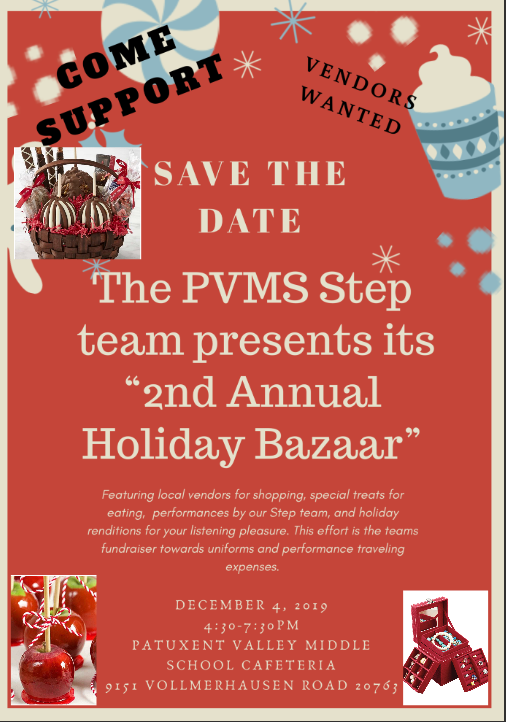 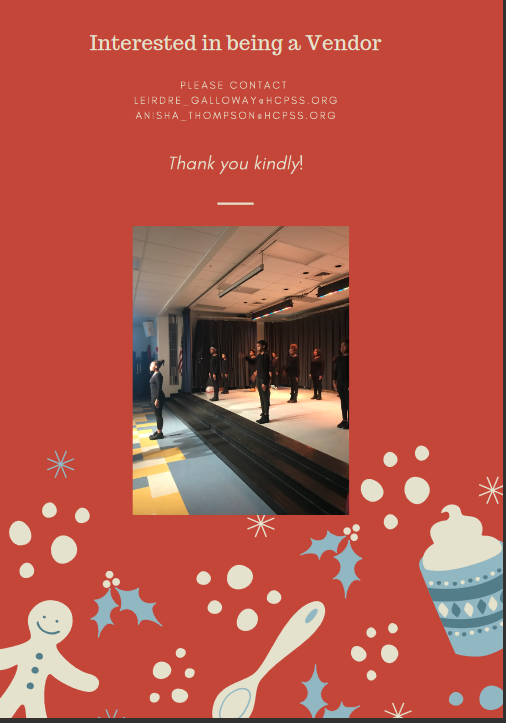 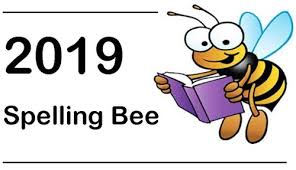 ThursdayDecember 5th, 20197:50 a.m.Please see Mr. SchemmorMs. Smithfor a packetPTA NEWS Keep those membership forms and donations coming in! You can send them in with your student.  Forms can be found on our website.  Also keep filling out the survey to let us know what you would like us to do for you. https://www.surveymonkey.com/r/X5SZLFZTo keep up to date with PTA news please visit our website often at www.pvmspta.weebly.comAlso follow us on Facebook at www.facebook.com/pvmsptaOr contact us with any questions at pvmsptamd@gmail.comThank you!Family File Emergency InformationDear PVMS Parents/Guardians,  Every year, HCPSS requires that all parents/guardians complete the Family File Emergency Information for each student. Without this updated information, your student risks the possibility of not being able to attend field trips or participate in after school activities.  Safety is a primary consideration for all of our students, and updated Emergency Contact Information plays an important part.Go to www.hcpss.org select HCPSS CONNECT, select HCPSS Connect Login, type your user name (parent email) and password.  Once logged in go to the Family File tab and follow the stepsto verify and/or update.  Forgot password?  See information link located on HCPSS Connect Login page.   PLEASE UPDATE FAMILY FILE INFORMATION AS SOON AS POSSIBLEContact Mrs. Minnick or Mrs. Andersen with any questions or concerns at 410-880-5840.School Messenger Text AlertsDue to the number of late buses and bus changes this year, it has been requested that we send out directions on how parents/guardians can sign up their student to receive text alerts via School Messenger.  The directions are included below.Step 1:  go to https://www.hcpss.org/hcpssStep 2:  go to Sign-up (Non-HCPSS Parents/Guardians)Step 3:  Complete Subscriber InformationStep 4:  Using your cell phone text the word YES to the number 67587 to activate your subscription after signing up.  Students will automatically receive HoCo Weather Alert. Note:  You may deactivate your subscription by texting the work STOP to the number 67587. 